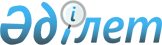 Об утверждении Плана по управлению пастбищами и их использованию по Райымбекскому району на 2018-2019 годыРешение Райымбекского районного маслихата Алматинской области от 16 февраля 2018 года № 31-150. Зарегистрировано Департаментом юстиции Алматинской области 6 марта 2018 года № 4536
      В соответствии с подпунктом 1) статьи 8 Закона Республики Казахстан от 20 февраля 2017 года "О пастбищах", Райымбекский районный маслихат РЕШИЛ:
      1. Утвердить План по управлению пастбищами и их использованию по Райымбекскому району на 2018-2019 годы согласно приложениям 1, 2, 3, 4, 5, 6, 7 к настоящему решению.
      2. Контроль за исполнением настоящего решения возложить на постоянную комиссию Райымбекского районного маслихата "По законности и правам граждан".
      3. Настоящее решение вступает в силу со дня государственной регистрации в органах юстиции и вводится в действие по истечении десяти календарных дней после дня его первого официального опубликования. Схема (карта) расположения пастбищ на территории Райымбекского района в разрезе категорий земель, собственников земельных участков и землепользователей на основании правоустанавливающих документов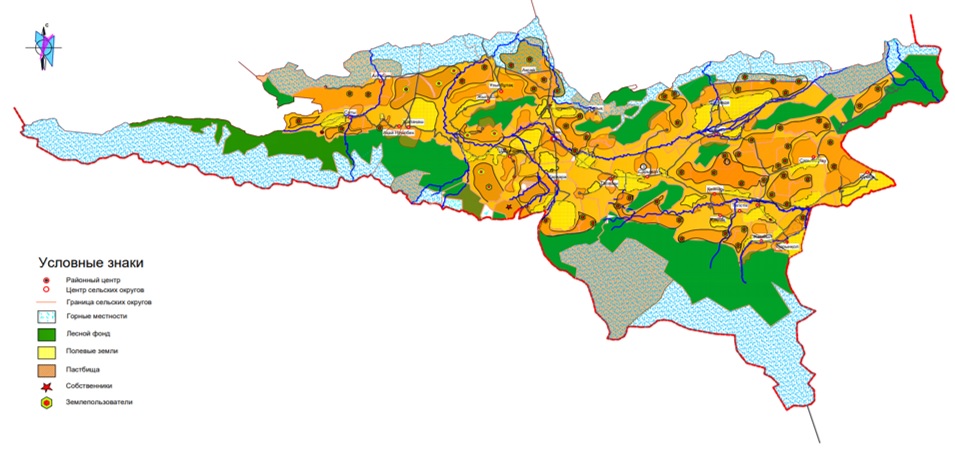  Приемлемые схемы пастбищеоборотов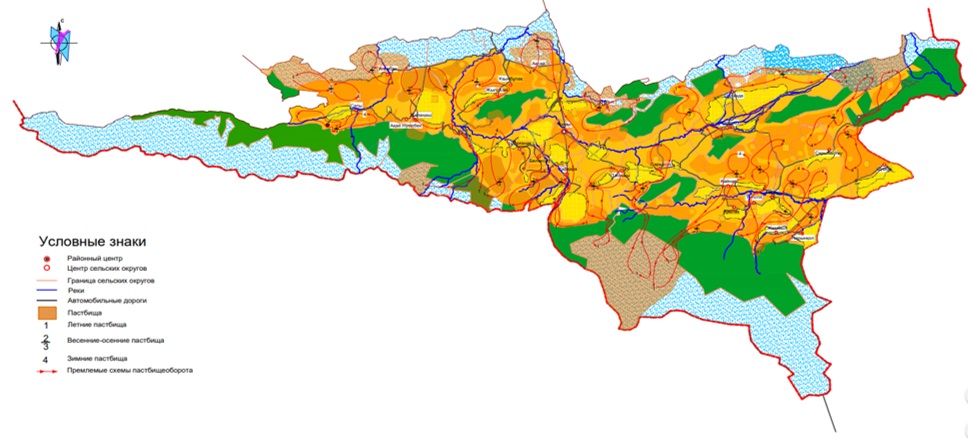  Карта с обозначением внешних и внутренних границ и площадей пастбищ, в том числе сезонных, объектов пастбищной инфраструктуры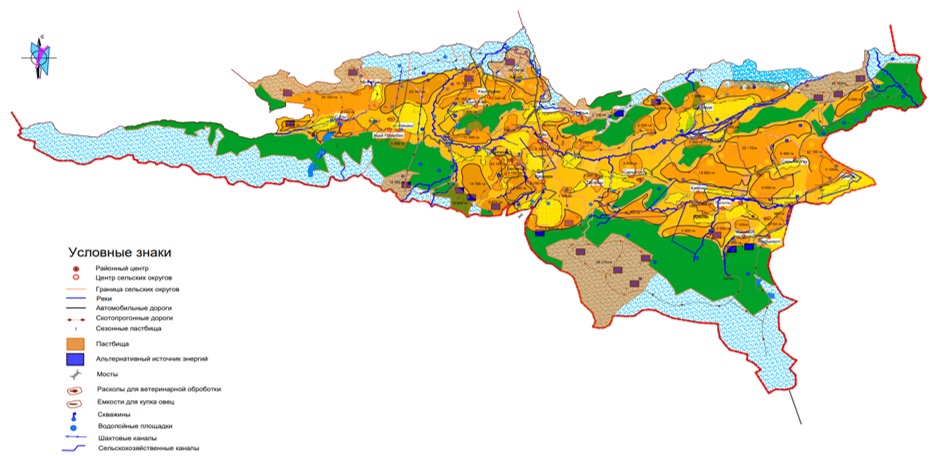  Схема доступа пастбищепользователей к водоисточникам (озерам, рекам, прудам, копаням, оросительным или обводнительным каналам, трубчатым или шахтным колодцам) составленную согласно норме потребления воды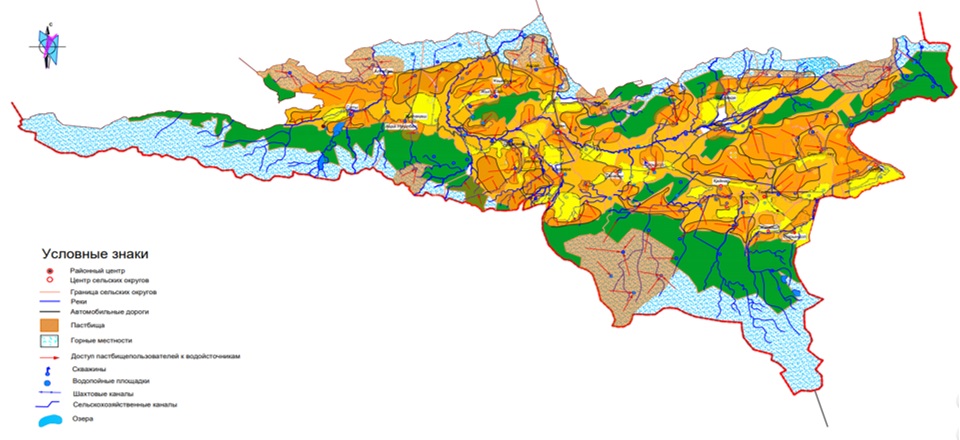  Схема перераспределения пастбищ для размещения поголовья сельскохозяйственных животных физических и (или) юридических лиц, у которых отсутствуют пастбища, и перемещения его на предоставляемые пастбища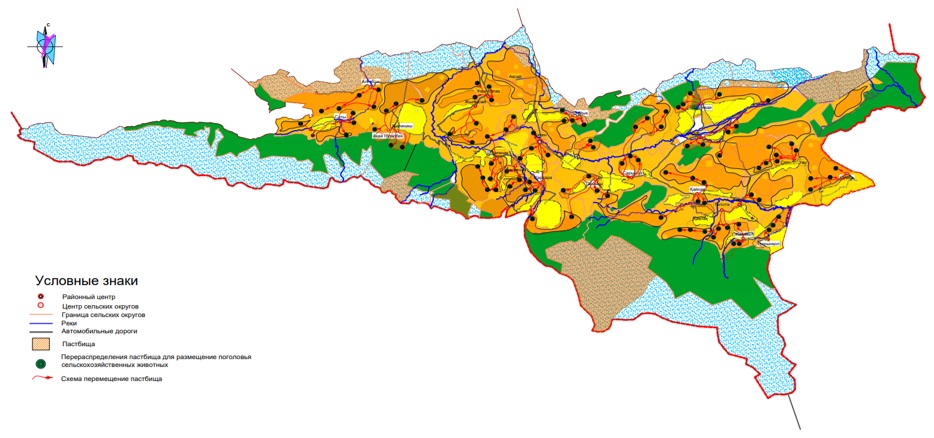  Схема размещения поголовья сельскохозяйственных животных на отгонных пастбищах физических и (или) юридических лиц, не обеспеченных пастбищами, расположенными при селе, сельском округе "Об утверждении Плана по управлению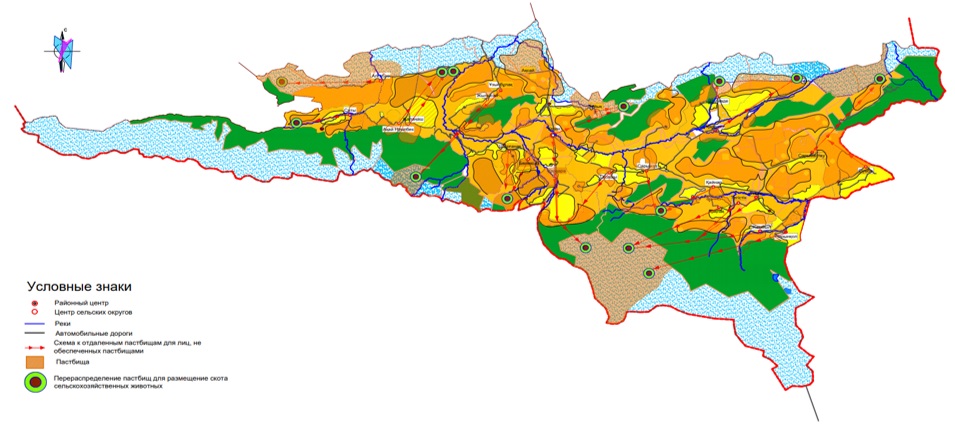  Календарный график по использованию пастбищ, устанавливающий сезонные маршруты выпаса и передвижения сельскохозяйственных животных
					© 2012. РГП на ПХВ «Институт законодательства и правовой информации Республики Казахстан» Министерства юстиции Республики Казахстан
				
      Председатель внеочередной сессии

      Райымбекского районного маслихата

Е. Бестибаев

      Секретарь Райымбекского

      районного маслихата

Е. Кудабаев
Приложение 1 к решению Райымбекского районного маслихата от 16 февраля 2018 года № 31-150 "Об утверждении Плана по управлению пастбищами и их использованию по Райымбекскому району на 2018-2019 годы"Приложение 2 к решению Райымбекского районного малихата от 16 февраля 2018 года № 31-150 "Об утверждении Плана по управлению пастбищами и их использованию по Райымбекскому району на 2018-2019 годы"Приложение 3 к решению Райымбекского районного маслихата от 16 февраля 2018 года № 31-150 "Об утверждении Плана по управлению пастбищами и их использованию по Райымбекскому району на 2018-2019 годы"Приложение 4 к решению Райымбекского районного маслихата от 16 февраля 2018 года № 31-150 "Об утверждении Плана по управлению пастбищами и их использованию по Райымбекскому району на 2018-2019 годы"Приложение 5 к решению Райымбекского районного маслихата от 16 февраля 2018 года № 31-150 "Об утверждении Плана по управлению пастбищами и их использованию по Райымбекскому району на 2018-2019 годы"Приложение 6 к решению Райымбекского районного маслихата от 16 февраля 2018 года № 31-150 пастбищами и их использованию по Райымбекскому району на 2018-2019 годы"Приложение 7 к решению Райымбекского районного маслихата от 16 февраля 2018 года № 31-150 "Об утверждении Плана по управлению пастбищами и их использованию по Райымбекскому району на 2018-2019 годы"
Годы 
Сроки перегона скота на пастбища и возврата скота из пастбищ 
Сроки перегона скота на пастбища и возврата скота из пастбищ 
Сроки перегона скота на пастбища и возврата скота из пастбищ 
Сроки перегона скота на пастбища и возврата скота из пастбищ 
Годы 
Весна
Лето
Осень
Зима
2018
І-декада марта

ІІ-декада мая
ІІ-декада мая

ІІ-декада октября
ІІ-декада октября

ІІІ-декада ноября
ІІІ-декада ноября

І-декада марта
2019
ІІ-декада марта

ІІ-декада мая
ІІ-декада мая

ІІ-декада октября
ІІ-декада октября

ІІІ-декада ноября
ІІІ-декада ноября

І-декада марта